В г.Чегеме 08 мая 2017 года в МКО ДО «Дворец спорта для детей и юношества» проводился районный турнир по национальной борьбе среди молодежи, посвящённый 72-годовщине Победы в Великой Отечественной Войне.  Турнир собрал более 60 участников со всего Чегемского района в 3 весовых категориях. Целью и задачами Турнира является увековечивание памяти Победы советского народа над фашизмом в ВОВ, популяризация национальной борьбы в районе, повышение роста спортивного мастерства, выявление лучших борцов по национальной борьбе в Чегемском муниципальном районе. Победители и призеры Турнира, ставшего традиционным, награждены кубками, медалями и грамотами соответствующих степеней, а также ценными призами. Главным призом для чемпионов Турнира стал, по традиции, живой приз - баран. Места в весовых категориях распределились следующим образом:До 65 кг:			 	До 75 кг:				До 85 кг:1.Шогенов Астемир.		1.Гажев Ибрагим.		1.Одижев Артур. 2.Чипов Заур.			2.Гонов Алим.			2.Хажнагоев Эльдар.3.Килов Амир.			3.Кушхов Андемиркан.		3.Туганов Адам.Организаторами данного Турнира являются Местная администрация Чегемского муниципального района в лице Главы Текушева Артура Александровича и Муниципальная казенная организация дополнительного образования «Дворец спорта для детей и юношества» Чегемского муниципального района в лице директора Одижева Хасанша Хакяшевича.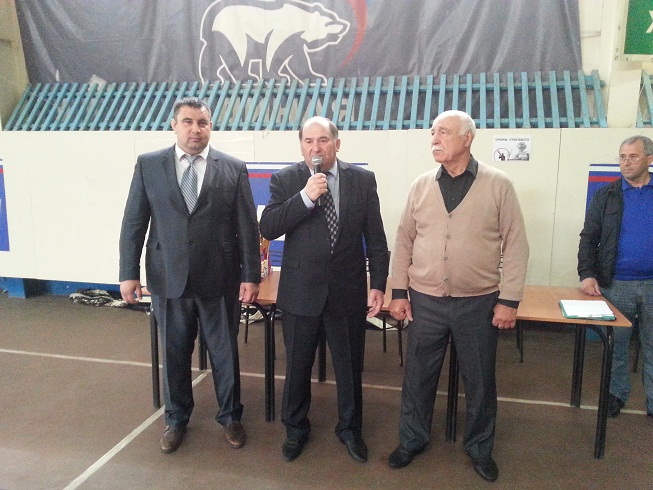 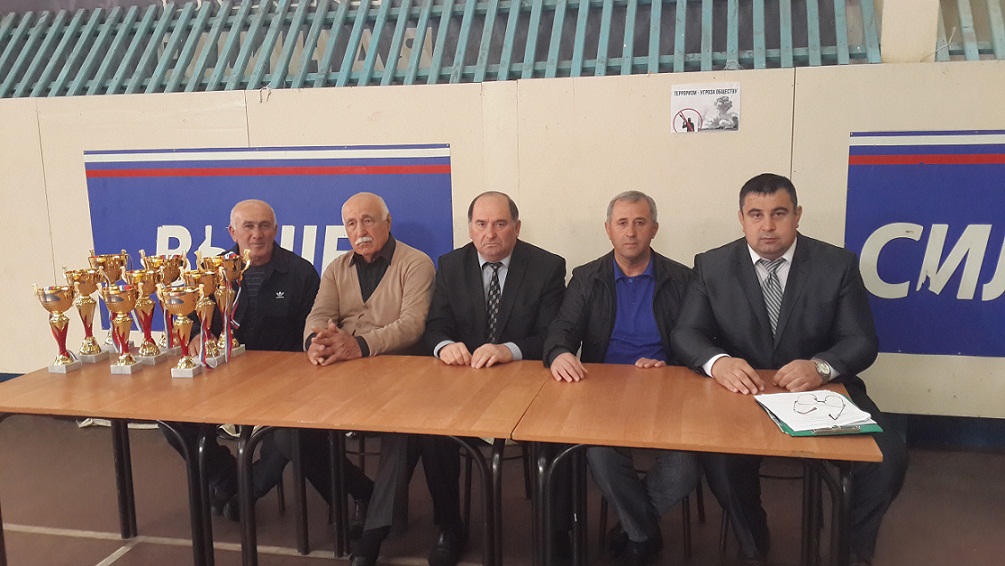 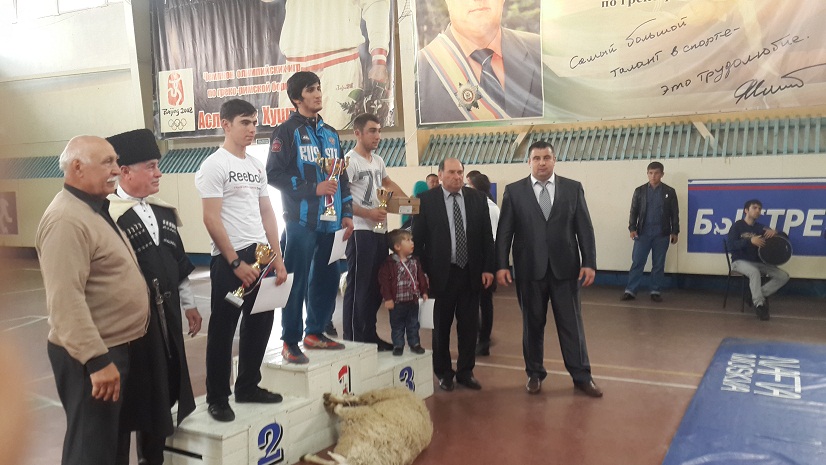 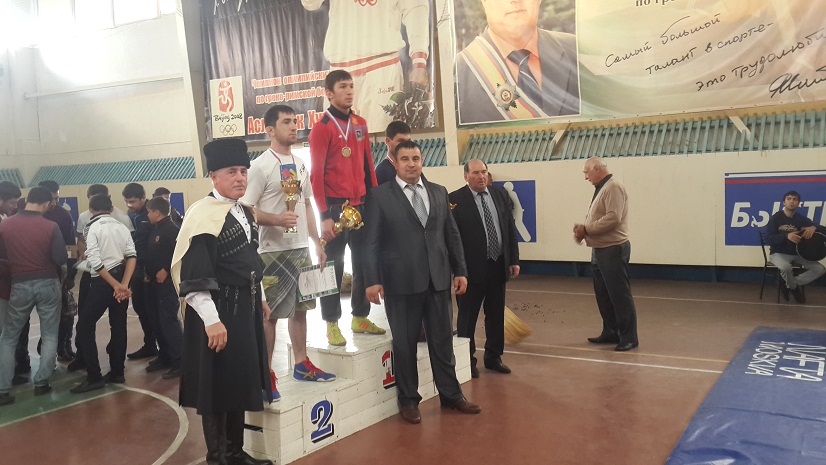 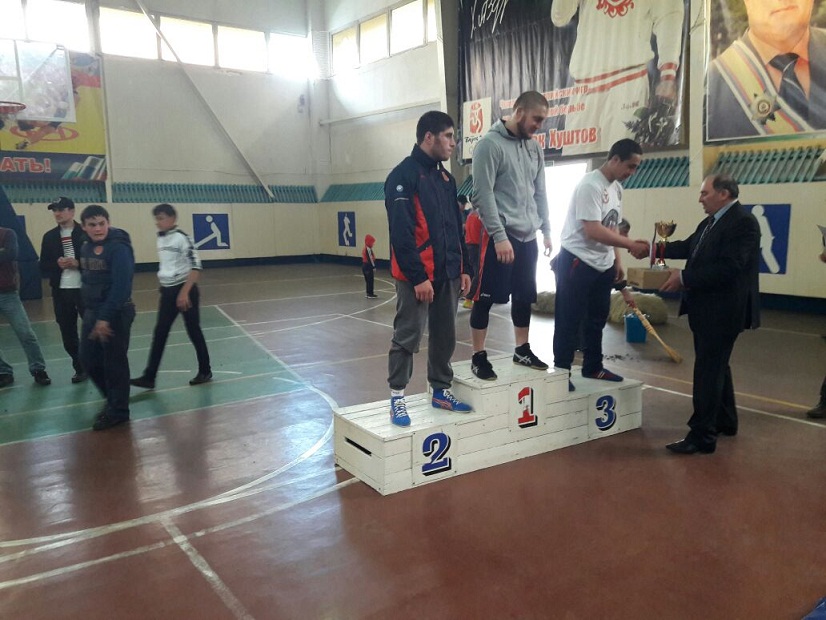 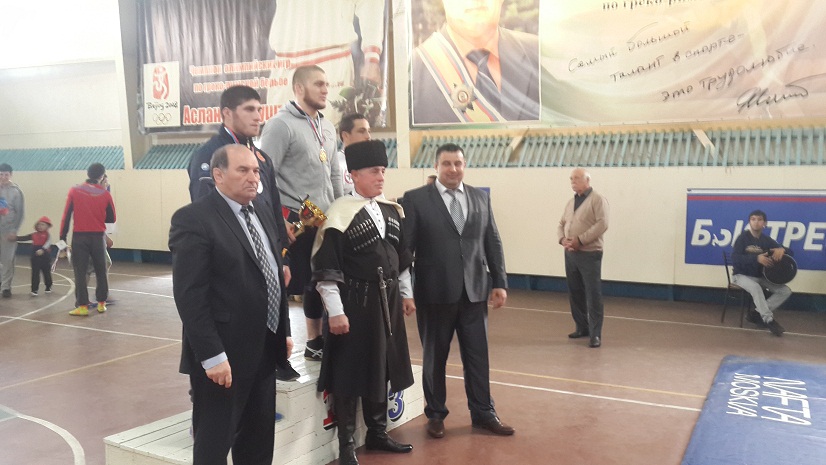 